DiLL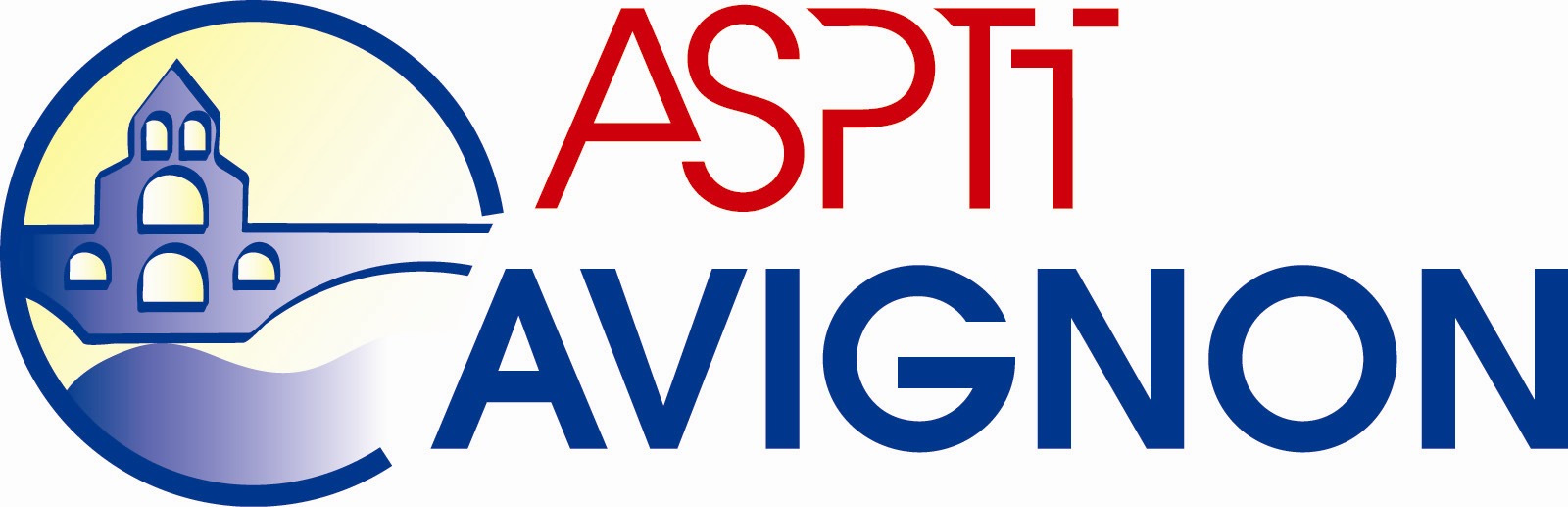 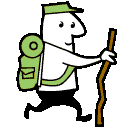 